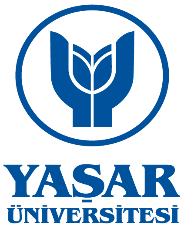 MADDİ HATA TESPİT TUTANAĞI T.C. YAŞAR ÜNİVERSİTESİ REKTÖRLÜĞÜ………………….DEKANLIĞI’NA/MÜDÜRLÜĞÜ’NE,Yapılan maddi hata itirazı başvurusu ilgili öğretim elemanı tarafından incelenip sonucu, bir tutanakla tespit edilerek gerekli yönetim kurulu kararının alınması için ilgili dekanlığa/müdürlüğe bildirilir (Ön Lisans ve Lisans Eğitim-Öğretim ve Sınav Yönetmeliği, Madde 31-(3)).Harf karşılığı olarak ifade edilen ders başarı notları ise öğretim elemanları tarafından dönem sonu sınav döneminin bitiminden sonra akademik takvimde belirtilen süre içinde öğrenci bilgi sistemine girişi yapılarak Öğrenci İşleri Müdürlüğü tarafından ilan edilir (Ön Lisans ve Lisans Eğitim-Öğretim ve Sınav Yönetmeliği, Madde 31-(4)).İlan edilmiş olan bir ders notundaki maddi hatanın düzeltilmesi, öğretim elemanının başvurusu üzerine yönetim kurulu tarafından karara bağlanır. Bu başvurunun not ilan tarihinden itibaren 7 (yedi ) iş günü içinde yapılması gerekir (Ön Lisans ve Lisans Eğitim-Öğretim ve Sınav Yönetmeliği, Madde 31-(5)).Öğrenci BilgileriÖğrenci BilgileriÖğrenci BilgileriÖğrenci BilgileriÖğrenci BilgileriÖğrenci BilgileriAd, SoyadÖğrenci No.BölümSınav BilgileriSınav BilgileriSınav BilgileriSınav BilgileriSınav BilgileriSınav BilgileriAkademik YılDönem     Güz         Bahar     Güz         Bahar     Güz         BaharSınav Türü Vize            Final Vize            Final Vize            Final Vize            Final Vize            FinalDers KoduDers AdıDersin Öğretim ElemanıDersin Öğretim ElemanıSınav TarihiSınav TarihiMecvutMecvutÖnerilenÖnerilenÖnerilenÖnerilenSınav NotuHarf NotuSınav NotuSınav NotuHarf NotuHarf Notuİlgili sınav evrakı üzerinde yapılan incelemede herhangi bir maddi hata saptanmamıştır.İlgili sınav evrakı üzerinde yapılan incelemede herhangi bir maddi hata saptanmamıştır.İlgili sınav evrakı üzerinde yapılan incelemede herhangi bir maddi hata saptanmamıştır.İlgili sınav evrakı üzerinde yapılan incelemede herhangi bir maddi hata saptanmamıştır.İlgili sınav evrakı üzerinde yapılan incelemede herhangi bir maddi hata saptanmamıştır.Notlarda toplama hatası bulunmaktadır.Notlarda toplama hatası bulunmaktadır.Notlarda toplama hatası bulunmaktadır.Notlarda toplama hatası bulunmaktadır.Notlarda toplama hatası bulunmaktadır.Okunmayan sınav sorusu bulunmaktadır.Okunmayan sınav sorusu bulunmaktadır.Okunmayan sınav sorusu bulunmaktadır.Okunmayan sınav sorusu bulunmaktadır.Okunmayan sınav sorusu bulunmaktadır.Sınav notu girilirken hata yapıldığı saptanmıştır.Sınav notu girilirken hata yapıldığı saptanmıştır.Sınav notu girilirken hata yapıldığı saptanmıştır.Sınav notu girilirken hata yapıldığı saptanmıştır.Sınav notu girilirken hata yapıldığı saptanmıştır.Diğer: Diğer: Diğer: Diğer: Diğer: Öğretim Elemanı :                                                                                       Bölüm Başkanı:… / … / 20…… / … / 20…İmza:İmza:Dekan/Müdür:Dekan/Müdür:… / … / 20…                                                           İmza:… / … / 20…                                                           İmza: